４＿ユニット３　1/2　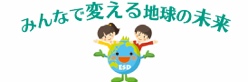 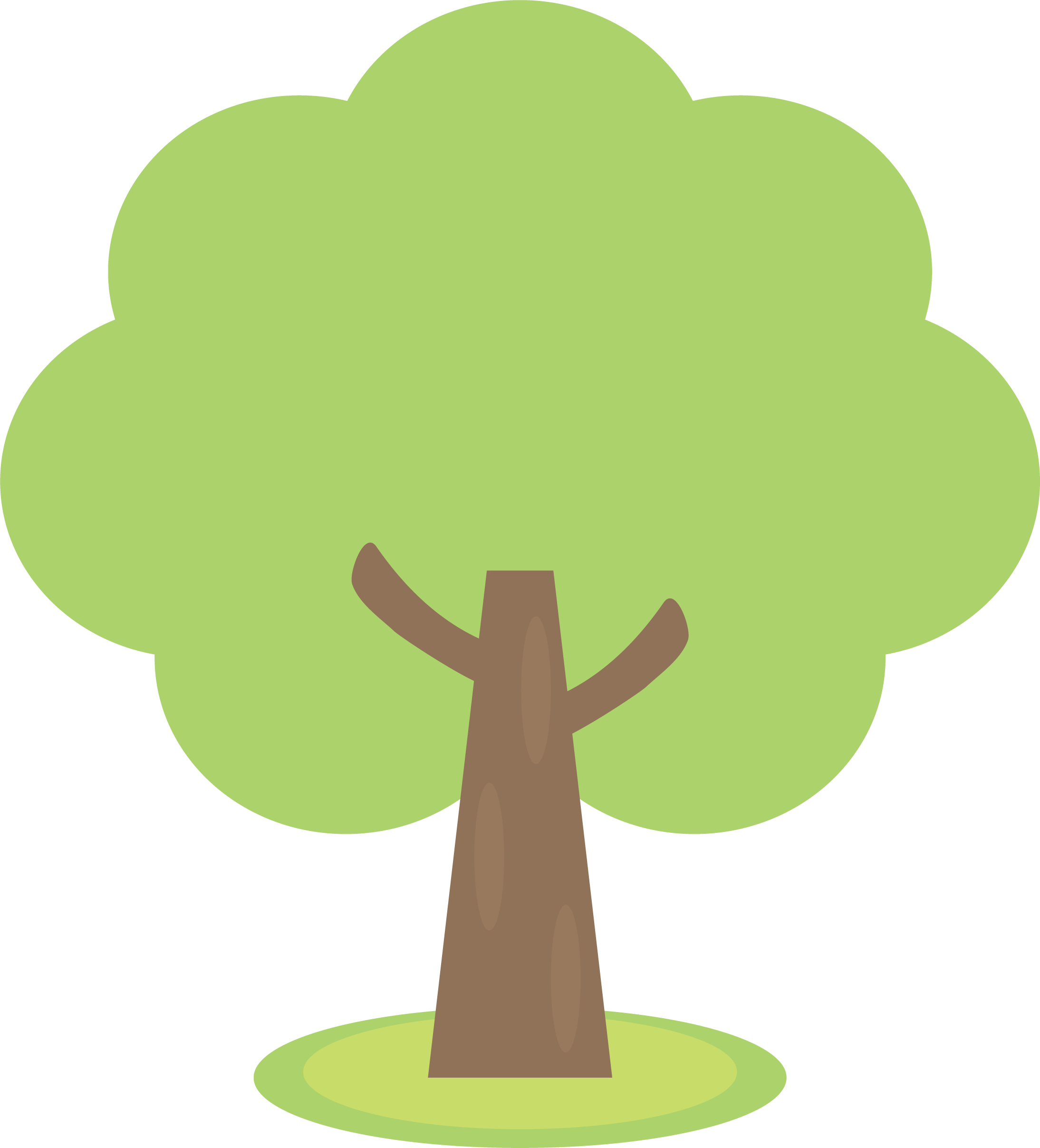 